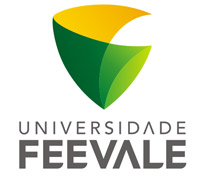 PRORROGAÇÃO DE PROJETOS EM EXECUÇÃO PARA RENOVAÇÃO DAS HORAS DE PESQUISAEDITAL N.º 02/2019 - PROPPEXANEXO BÀ Pró-Reitoria de Pesquisa, Pós-Graduação e Extensão (PROPPEX)Novo Hamburgo, XX de XX de 2019Prezados Senhores,Solicito prorrogação do prazo de vigência do projeto intitulado “XXXX”, sob minha liderança, pelos motivos expostos abaixo.XXXXPortanto, pelo exposto, solicito prorrogação do projeto pelo período de XX meses.Atenciosamente,_____________________________Nome do pesquisador líder do projetoCódigo do pesquisador líder do projeto